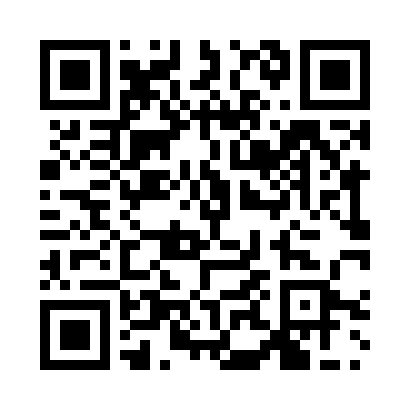 Prayer times for Porto Novo, BeninWed 1 May 2024 - Fri 31 May 2024High Latitude Method: NonePrayer Calculation Method: Muslim World LeagueAsar Calculation Method: ShafiPrayer times provided by https://www.salahtimes.comDateDayFajrSunriseDhuhrAsrMaghribIsha1Wed5:246:3612:474:046:578:052Thu5:246:3612:474:046:578:053Fri5:236:3612:464:056:578:064Sat5:236:3512:464:056:578:065Sun5:226:3512:464:056:578:066Mon5:226:3512:464:066:588:067Tue5:226:3512:464:066:588:068Wed5:216:3512:464:066:588:079Thu5:216:3412:464:076:588:0710Fri5:216:3412:464:076:588:0711Sat5:216:3412:464:076:588:0712Sun5:206:3412:464:076:588:0713Mon5:206:3412:464:086:588:0814Tue5:206:3412:464:086:588:0815Wed5:206:3312:464:086:598:0816Thu5:196:3312:464:096:598:0817Fri5:196:3312:464:096:598:0918Sat5:196:3312:464:096:598:0919Sun5:196:3312:464:106:598:0920Mon5:196:3312:464:106:598:0921Tue5:186:3312:464:107:008:1022Wed5:186:3312:464:117:008:1023Thu5:186:3312:464:117:008:1024Fri5:186:3312:474:117:008:1125Sat5:186:3312:474:117:008:1126Sun5:186:3312:474:127:018:1127Mon5:186:3312:474:127:018:1128Tue5:186:3312:474:127:018:1229Wed5:186:3312:474:137:018:1230Thu5:186:3312:474:137:018:1231Fri5:186:3312:474:137:028:13